Государственное бюджетное нетиповое образовательное учреждение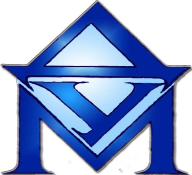 Дворец учащейся молодежи Санкт-Петербурга191186, Санкт-Петербург, ул. Малая Конюшенная, д. 1-3, литера В; тел. 417-27-25Городское учебно-методическое объединение руководителей отделений дополнительного образования и педагогов дополнительного образования государственных профессиональных образовательных учрежденийТема: «Профессиональная компетентность педагога дополнительного образования как условие формирования успешности обучающихся»Дата и время: 23.12.2021. 11.00Место проведения: ГБНОУ ДУМ СПб (конференц-зал)Порядок проведения:Организационное обеспечение и техническое обеспечение:Перова Галина Александровна, методист методического отдела ГБНОУ ДУМ СПбНузбаум Елена Анатольевна, методист методического отдела ГБНОУ ДУМ СПбконтактная информация: тел. 417-50-91, duminfo@gmail.comИнформация о работе ГУМО на сайте: https://dumspb.ru/node/3472 Правила приема обучающихся:Титульный лист:ПРИНЯТО – на заседании Педагогического советаУТВЕРЖДЕНО – приказом директора ПОУС УЧЕТОМ МНЕНИЯ – родителей(законных представителей), органа ученического соуправления на совместном заседанииОбратить внимание!Размещение на  сайте обязательно и документ должен быть заверен электронной подписью.Общее положение1.1 Правила приема обучающихся в ОДО ПОУ определяют порядок и основание приема обучающихся, регулируют взаимоотношения всех участников образовательных отношений – обучающихся, родителей (законных представителей несовершеннолетних обучающихся, совершеннолетних обучающихся и педагогического коллектива;Правила разработаны в соответствии с: (нормативная база) вставить – Распоряжение Комитета по образованию от 06.10.2021 № 2788-р                                    «Об утверждении Порядка зачисления в государственные образовательные организации, реализующие дополнительные общеобразовательные программы»Обратить внимание! Прописать: «С целью обеспечения открытости и доступности информации  Правила размещаются   на информационных стендах и на официальном сайте ПОУ в сети «Интернет»Порядок и условия приема2.1.  Прием в ОДО ПОУ на обучение по дополнительным общеобразовательным общеразвивающим  программам осуществляется в соответствии с действующим законодательством и регулируется Порядном зачисления в ОДО ПОУ     (приложение № 1)2.2  Прием на обучение по дополнительным общеобразовательным общеразвивающим  программам на платной основе осуществляется на основании заявлений совершеннолетних обучающихся или родителей (законных представителей) несовершеннолетних обучающихся путем заключения договора на оказание платной образовательной услуги, подписание которого является обязательным для обеих сторон. Указанный договор содержит взаимные права и обязанности, возникающие  в процессе образования№п/пТемаОтветственный«Организация работы отделений дополнительного образования профессиональных образовательных учреждений по профилактике асоциального поведения обучающихся»Иванова Надежда Валерьевна, ведущий специалист отдела профессионального образования Комитета по образованию«Современные интернет-риски». Профилактика асоциального поведения обучающихся при организации воспитательной работы ОДОД ПОУ.Армер Леонид Алексеевич, лектор Культурного центра ГУ МВД России по Санкт-Петербургу и Ленинградской областиО форме отчета отделений дополнительного образования профессиональных образовательных учреждений по состоянию на 01.01.2022;Об участии педагогов дополнительного образования в городском смотре-фестивале отделений дополнительного образования ПОУ «К истокам творчества и мастерства», посвященному народному искусству и нематериальному культурному наследию народов Российской Федерации.Какунина Галина Владимировна, методист методического отдела ГБНОУ ДУМ СПБОсновные направления работы ОДОД ПОУ во II полугодии 2021-2022 учебного года. Перспективы развития ОДОД ПОУ.Теплякова Лариса Евгеньевна, начальник методического отдела ГБНОУ ДУМ СПб